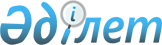 Об утверждении Правил расчета ставки арендной платы при передаче районного коммунального имущества в имущественный наем (аренду)
					
			Утративший силу
			
			
		
					Постановление акимата Аулиекольского района Костанайской области от 30 июля 2014 года № 264. Зарегистрировано Департаментом юстиции Костанайской области 28 августа 2014 года № 5055. Утратило силу постановлением акимата Аулиекольского района Костанайской области от 6 мая 2015 года № 103

      Сноска. Утратило силу постановлением акимата Аулиекольского района Костанайской области от 06.05.2015 № 103 (вводится в действие со дня подписания).      В соответствии со статьей 31 Закона Республики Казахстан от 23 января 2001 года "О местном государственном управлении и самоуправлении в Республике Казахстан" и статьей 18 Закона Республики Казахстан от 1 марта 2011 года "О государственном имуществе", постановлением Правительства Республики Казахстан от 13 февраля 2014 года № 88 "Об утверждении Правил передачи государственного имущества в имущественный наем (аренду)" акимат Аулиекольского района ПОСТАНОВЛЯЕТ:



      1. Утвердить прилагаемые Правила расчета ставки арендной платы при передаче районного коммунального имущества в имущественный наем (аренду).



      2. Настоящее постановление вводится в действие по истечении десяти календарных дней после дня его первого официального опубликования.      Аким района                                А. Балгарин

Утвержден          

постановлением акимата района 

от 30 июля 2014 года № 264   Правила расчета ставки арендной платы

при передаче районного коммунального

имущества в имущественный наем (аренду)      Базовая ставка арендной платы в год за использование 1 квадратного метра объектов государственного нежилого фонда, находящихся на балансе районных коммунальных юридических лиц составляет 1 месячный расчетный показатель.



      1. Ставка арендной платы в год за имущественный наем (аренду) объекта государственного нежилого фонда рассчитывается по формуле:

      Ап = Бс *К1*К2*S, где:

      Ап – ставка арендной платы в год объекта государственного нежилого фонда;

      Бс – базовая ставка;

      К1 - коэффициент, учитывающий территориальную принадлежность объекта;

      К2 - коэффициент, учитывающий тип строения;

      S - площадь арендуемого помещения (квадратный метр).

      Коэффициент, учитывающий территориальную принадлежность объекта:      Коэффициент, учитывающий тип строения:

      2. Ставка арендной платы за имущественный наем (аренду) оборудования, автотранспортных средств и других непотребляемых вещей определяется по следующей формуле:

      Ао = АО + (БС*СР), где:

      Ао – ставка арендной платы в год оборудования, автотранспортных средств и других непотребляемых вещей;

      АО - сумма амортизационных отчислений, в соответствии с предельными нормами амортизации, определенными статьей 120 Кодекса Республики Казахстан от 10 декабря 2008 года "О налогах и других обязательных платежах в бюджет (Налоговый кодекс)";

      БС - балансовая стоимость;

      СР - ставка рефинансирования Национального банка Республики Казахстан.



      3. Ставка арендной платы за наем (аренду) объекта, используемого неполное рабочее время (по часам), рассчитывается по следующим формулам:

      для государственного нежилого фонда, находящегося на балансе областных коммунальных юридических лиц:

      А = S* Бс *К1*К2/РВ*N, где:

      А – ставка арендной платы объекта, используемого неполное рабочее время;

      S - площадь (квадратных метров);

      Бс – базовая ставка;

      К1 - коэффициент, учитывающий территориальную принадлежность объекта;

      К2 - коэффициент, учитывающий тип строения;

      РВ - баланс рабочего времени в год;

      N - количество часов в год.

      для оборудования, автотранспортных средств и других непотребляемых вещей:

      А = (Ао/РВ)*N, где:

      А – ставка арендной платы в год оборудования, автотранспортных средств и других непотребляемых вещей;

      Ао - арендная плата в год за наем (аренду) оборудования, автотранспортных средств и других непотребляемых вещей;

      РВ - баланс рабочего времени в год;

      N - количество часов в год.
					© 2012. РГП на ПХВ «Институт законодательства и правовой информации Республики Казахстан» Министерства юстиции Республики Казахстан
				Территориальная зонаК1Аулиекольский район1,6Тип строенияК2Отдельно стоящее1Пристроенное1Полуподвальное0,85Подвальное0,70Складское0,60